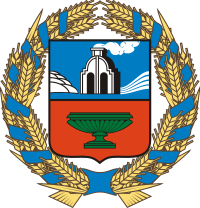 СХЕМА ВОДОСНАБЖЕНИЯМУНИЦИПАЛЬНОГО ОБРАЗОВАНИЯРАЗДОЛЬНЕНСКИЙ СЕЛЬСОВЕТАЛТАЙСКОГО КРАЯС 2020 - 2035 год                                                          2023 годО Г Л А В Л Е Н И ЕПАСПОРТ СХЕМЫ………………………………………………………………………………………………………4ВВЕДЕНИЕ……………………………………………………………………….…………………………..……………..6ОБЩИЕ СВЕДЕНИЯ…………………………………………………………………………………………………….6 СХЕМА ВОДОСНАБЖЕНИЯ………………….......………………………………………………….………….……………7Технико – экономическое состояние централизованной системы водоснабжения МО Раздольненский сельсовет………………………71.1.  Описание системы и структуры водоснабжения…………81.2. Описание состояния существующих источников водоснабжения и водозаборных сооружений…………………………81.2.1. Таблица №1. Данные лабораторных анализов воды из скважин…….91.2.2. Характеристика водозаборных сооружений……..111.3. Описание   технологических зон водоснабжения…….141.4. Перечень лиц, владеющих на праве собственности или другом законном основании объектами централизованной системы водоснабжении…….14НАПРАВЛЕНИЯ РАЗВИТИЯ ЦЕНТРАЛИЗОВАННОЙ СИСТЕМЫ ВОДОСНАБЖЕНИЯТЕХНИЧЕСКИЕ И ТЕХНОЛОГИЧЕСКИЕ ПОКАЗАТЕЛИ СОСТОЯНИЯ СИСТЕМЫ ВОДОСНАБЖЕНИЯ……15Расходы воды………161.2. План организационно – технических мероприятий по улучшению санитарно-технического состояния водозаборных сооружений………171.3. Описание состояния и функционирования существующих насосных станций в системе водоснабжения…………171.4. Описание существующих технических и технологических проблем водоснабжения…………..19БАЛАНСЫ ПРОИЗВОДИТЕЛЬНОСТИ СООРУЖЕНИЙ СИСТЕМЫ ВОДОСНАБЖЕНИЯ И ПОТРЕБЛЕНИЯ ВОДЫ В ЗОНАХ ДЕЙСТВИЯ ИСТОЧНИКОВ ВОДОСНАБЖЕНИЯ1. Общий водный баланс подачи и реализации воды..………….………………………..…202. Объемы потребления коммунальных услуг населением……......233. Объемы потребления коммунальных услуг населением  по холодному водоснабжению при использовании земельного участка и надворных построек (для полива земельного участка в поливной период, за исключением полива садовых, огородных и дачных земельных участков.)…………………………………………………………254. Основные показатели водоснабжения……..………………………………………………….…..…265. Сведения о действующих нормах удельного водопотребления населения и о тарифах на водопотребление….………………………………………..…………………………………………..285.1. Тарифы и нормы………….285.2. Показатели и индикаторы для проведения мониторинга выполнения производственных программ в сфере водоснабжения….........................................................296. Перспективное потребление коммунальных ресурсов в сфере водоснабжения…….…………………………………………………………………………………………………386.1. Обоснование изменения потребления коммунальных ресурсов……..………………386.2. Увеличение  численности населения села Раздольное…….…………………….38ПРЕДЛОЖЕНИЯ ПО СТРОИТЕЛЬСТВУ, РЕКОНСТРУКЦИИ И МОДЕРНИЗАЦИИ ЦЕНТРАЛИЗОВАННОЙ СИСТЕМЫ ВОДОСНАБЖЕНИЯ7.1. План мероприятий по повышению эффективности деятельности организации коммунального комплекса в сфере водоснабжения…..………………………..……………387.2. Обоснования обеспечения прогнозируемого объема и качества услуг в сфере водоснабжения………...………………………………………………………………………………40Характеристика водопроводных сетей с.Раздольное................................41Схема водопровода села Раздольное..............................................................42                                            ПАСПОРТ  СХЕМЫНаименование документаСхема водоснабжения муниципального образования Раздольненский сельсовет Алтайского края до 2035 года.2. Основание для разработки схемы- Постановление Правительства РФ от 5 сентября 2013 г. № 782 «О схемах водоснабжения и водоотведения» с изменениями на 13  декабря 2016 года(вместе с «Правилами разработки и утверждения схем водоснабжения и водоотведения», «Требованиями к содержанию схем водоснабжения и водоотведения»)- Федеральный закон РФ от 7 декабря 2011 № 416-ФЗ «О водоснабжении и водоотведении».- Федеральный закон от 30 декабря 2004 года № 210-ФЗ «Об основах регулирования тарифов организаций коммунального комплекса».- Водный кодекс Российской Федерации.3. ЗаказчикАдминистрация Раздольненского сельсовета.4. Цели и задачи- Обеспечение развития систем централизованного водоснабжения для существующего и нового строительства для существующего и нового строительства жилищного комплекса, а также объектов социально-культурного и реикрационного назначения в период до 2035 года.- Увеличение объёмов производства коммунальной продукции ( оказание услуг) по водоснабжению при повышении качества  и сохранении приемлемости действующей ценовой политики.- Улучшение работы систем водоснабжения.-  Повышение качества питьевой воды, поступающей к потребителям.5. Сроки реализации мероприятий2020 – 2035 г.г.6. Способы достижения целей- Реконструкция  существующих водопроводных сетей.- Модернизация объектов инженерной инфраструктуры путем внедрения ресурсо- и энерго- сберегающих технологий.- Установка приборов учёта.- Обеспечение подключения вновь строящихся либо реконструируемых объектов недвижимости к системе водоснабжения с гарантированным объемом заявленных мощностей.7. Исполнители основных мероприятийАдминистрация Раздольненского сельсовета, МУП «Раздольное».8. Ожидаемые конечные результаты- Создание современной коммунальной инфраструктуры.- Повышение качества предоставления  коммунальных услуг.- Снижение уровня износа объектов водоснабжения.- Создание благоприятных условий для привлечения средств внебюджетных источников (в том числе среди частных инвесторов , кредитных средств и личных средств граждан) с целью финансирования проектов модернизации и строительства объектов водоснабжения.- Обеспечение сетями водоснабжения земельных участков для вновь строящегося жилого фонда и объектов производственного, рекреационного и социально-культурного назначения.- Увеличение мощности систем водоснабжения.9. Система контроля исполненияОперативный контроль осуществляет Глава Администрации сельсовета.ВведениеОсновой для разработки и реализации схемы водоснабжения в селе Раздольное Родинского района Алтайского края до 2035 г. является  Федеральный закон от 07 декабря 2011 г. № 416-ФЗ «О водоснабжении и водоотведении», регулирующий всю систему взаимоотношений в водоснабжении и направленный на обеспечение устойчивого и надежного водоснабжения.Технической основой разработки являются:Генеральный план развития села до 2035 г.                                                       ОБЩИЕ СВЕДЕНИЯ                              Краткая характеристика Раздольненский сельсовет входит в состав МО Родинский район.Муниципальное образование Раздольненский сельсовет расположен  в юго - западной части Родинского района Алтайского края и находится на расстоянии 320 км от г.Барнаула. Площадь МО Раздольненский сельсовет составляет 540 га. МО Раздольненский сельсовет граничит:-на северо – западе – с МО Кулундинский район;-на  юго – западе – с МО Ключевской район;- на северо – востоке – с МО Мирненский сельсовет;- на юго -  востоке – с МО Шаталовский сельсовет;- на юге – с МО Шаталовский сельсовет.Раздольненский сельский совет – муниципальное образование, состоящее из трех населённых пунктов, объединённых общей территорией, в которых местное самоуправление осуществляется непосредственно населением  и через выборные органы местного самоуправления. В состав территории МО Раздольненский сельсовет входит три населённых пункта: с. Раздольное ,с. Разумовка, пос. Тизек.                            Сведения о площади и численности населенияс.Раздольное           189 га                            161 домовладение          720 чел.с. Разумовка             237 га                            93 домовладения            259 чел.п. Тизек                      114 га                            28 домовладений             66 чел.Итого                            540 га                          282 домовладения            1045 человекАдминистративный центр муниципального образования расположен в центре с.Раздольное. Это самое большое  село по количеству населения на территории МО. Положение Раздольненского МО благоприятно для расширения транспортно – экономических связей, так как на его территории проходит федеральная трасса до г. Барнаула и до районного центра с. Родино. Недостатком географического положения является некоторая удалённость от железной дороги. Расстояние до районного центра – 20 км. Производственную базу МО Раздольненский сельсовет составляют сельскохозяйственные предприятия.                        СХЕМА    ВОДОСНАБЖЕНИЯТехнико – экономическое состояние централизованной системы водоснабжения  МО Раздольненский сельсовет1.1. Описание системы и структуры  водоснабжения МО   Раздольненский сельсовет.        Централизованное водоснабжение на территории МО Раздольненский сельсовет имеется только в с. Раздольное.           На территории муниципального образования Раздольненский сельсовет услуги холодного водоснабжения оказывает  МУП «Раздольное». Система водоснабжения  МУП «Раздольное» включает в себя одну одиночную водозаборную скважину, водонапорную башню, водопровод протяженностью 5,5 км разводящих сетей.          Структура договоров по водоснабжению – прямая, МУП «Раздольное» заключает договора на оказание услуг с конечным потребителем.           Структура системы водоснабжения села Раздольное показана в электронном виде.          Структура систем водоснабжения с. Раздольное состоит из следующих элементов:Водозаборных сооружений (подземного типа);Напорных баков, накапливающих и регулирующих запас воды;Сети распределительных трубопроводов, обеспечивающих транспортирование воды от напорных баков до потребителей.1.2.Описание состояния существующих источников водоснабжения и водозаборных сооруженийВ настоящее время источником водоснабжения с. Раздольное служат подземные воды  -из водоносного средне-верхнеплиоценового горизонта - 5,0 тыс. м3/сутки по категории С1.неогеновых отложений (верхнемиоценовый-нижнеплиоценовый) (N13 – N21), средне-верхнеменоценовый) (N12-3) водоносные горизонты).Подземные воды эксплуатируются одной одиночной скважиной.Вода из водозаборных скважин подается в водонапорную башню, затем в разводящую сеть водопровода.Данные лабораторных анализов воды из скважин представлены  в таблице ниже.Таблица №1 Данные лабораторных анализов воды из скважинДанные предоставлены на основании сведений о составе питьевых вод за 29 ноября 2022года. Аккредитованный испытательный лабораторный центр Федеральной службы по надзоры в сфере защиты прав потребителей и благополучия человека Филиал ФБУЗ «Центр гигиены и эпидемиологии в Алтайском крае в Завьяловском, Баевском, Мамонтовском, Родинском и Романовском районах» Подземные воды пресные, с сухим остатком 921мг/дм3. По химическому составу  сульфатно-гидрокарбонатные ,магниево-натриевые.  Общая жесткость 7,00ж.Микрокомпонентный состав подземных вод характеризуются устойчивым  составом, содержание основных загрязняющих веществ не превышает ПДК. В соответствии с гидрогеологическим районированием территория находится в краевой зоне Западно-Сибирского сложного бассейна пластовых вод (Кулундинский район, Барнаульский подрайон).Гидрогеологические условия района определяются приуроченностью его к Родинскому месторождению подземных вод (МПВ). Проектная мощность месторождения составляет 5 000 м3 /сут.Качество подземных вод для хозяйственно-питьевого водоснабжения соответствует требованиям СанПиН 2.1.4.1074-01 «Питьевая вода». Химический состав подземных вод постоянен, содержание макро и микрокомпонентов, бактериологическое состояние соответствует нормам.Все разведанные и эксплуатируемые водоносные горизонты обладают высокой водообильностью. Учтенный современный отбор воды по с. Раздольное составляет лишь 14% или седьмую часть от разведанных запасов Родинского месторождения.Характеристика водозаборных сооруженийВодопроводная сеть с. Раздольное– кольцевая с тупиковыми участками. Материал труб: чугун, стальные и полиэтилен. Диаметры водопроводных сетей составляют 40–150 мм. Протяженность водопроводных сетей составляют 5,5 км. Протяженность представлена в таблице ниже.Износ водопроводных сетей составляет в основном 80 %, оборудования в среднем – 80 %.Годовое водопотребление за 2022 год с. Раздольное составляет 11,485тыс. м3.Описание технологических зон водоснабженияЦентрализованной системой холодного водоснабжения обеспечены   часть населения и социально – значимые объекты (школа, детский сад, КДЦ, почта, врачебная амбулатория, магазины). Нецентрализованная система холодного водоснабжения применяется в индивидуальных жилых домах, где отсутствует возможность технологического присоединения.Перечень лиц, владеющих на праве собственности или другом законном  основании объектами централизованной системы водоснабжения            Объекты  централизованной системы водоснабжения являются собственностью Муниципального образования Раздольненский сельсовет.НАПРАВЛЕНИЯ РАЗВИТИЯ  ЦЕНТРАЛИЗОВАННОЙ  СИСТЕМЫ  ВОДОСНАБЖЕНИЯМероприятия по развитию системы водоснабжения МО Раздольненский сельсовет направлены на комплексное инженерное обеспечение, модернизацию и реконструкцию устаревших инженерных коммуникаций водозабора и водопроводных сетей, внедрение политики ресурсосбережения.Показатели развития системы водоснабжения :-  качество питьевой воды в водопроводной сети по нормируемым показателям;-  обеспечение доступности услуг;-  безаварийность на сетях водопровода;-  энергоэффективность;-  эффективность использования людских ресурсов;-  подключение новых потребителей.Технические и технологические показатели состояния системы            водоснабженияНа расчетный срок максимальный суточный расход на хозяйственно-питьевые нужды  составит 31,51 м3/сут. Расходы воды на расчетный срок представлены ниже. 	1.1	Расходы воды Расход воды на противопожарные нужды и расчетное количество одновременных пожаров приняты согласно СНиП 2.04.02-84. Противопожарный расход на наружное пожаротушение составит на расчетный срок: 1 пожар по 10 л/сек. Расход воды на пожаротушение – 108 м³.1.2.  План организационно-технических мероприятий по улучшению санитарно-технического состояния водозаборных сооруженийПроведение такого комплекса мероприятий позволит :- обеспечить нормальное качество питьевой воды1.3. Описание состояния и функционирования существующих насосных станций в системе водоснабженияСистема водоснабжения  МУП «Раздольное» включает в себя одну водозаборную скважину,  водонапорную башню и систему трубопроводов.На  водонапорной башне установлен насос:марки ЭЦВ 6 – 6,5 – 75;Насосные станции служат для подачи подготовленной питьевой воды. Режим работы насосных станций – суточный, представлен в таблице ниже.1.4. Описание существующих технических и технологических проблем в водоснабжении поселения.Анализируя существующее состояние системы водоснабжения села, установлено наличие положительных и отрицательных качеств:Положительные качества:– наличие централизованного водоснабжения, обеспечивающее комфортность среды проживания населения.Отрицательные качества:– большой износ оборудования и сетей резко снижает надёжность системы водоснабжения.Выводы:Для обеспечения с. Раздольное питьевой водой необходимого качества необходимо предусмотреть:– реконструкцию водозабора;– реконструкцию водопроводной сети из-за большого износа, в 2021 году была заменена часть труб  на пластиковые , диаметром 75 мм на участке 800м, в 2023-2024 годах планируется продолжить работы по замене изношенных труб  на участке в 2200м , а также замена водонапорной башни и водозаборной скважины.– на водопроводных сооружениях необходимо выполнить замену оборудования.Главной  проблемой в системе водоснабжения поселения является значительная изношенность водопроводных сетей. Самой массовой причиной является коррозионный свищ.  Таким образом, основным направлением в решении технических и технологических проблем в водоснабжении поселения должна стать реконструкция водопроводных сетей.БАЛАНСЫ ПРОИЗВОДИТЕЛЬНОСТИ СООРУЖЕНИЙ СИСТЕМЫ ВОДОСНАБЖЕНИЯ И ПОТРЕБЛЕНИЯ ВОДЫ В ЗОНАХ ДЕЙСТВИЯ ИСТОЧНИКОВ ВОДОСНАБЖЕНИЯ                     1. Общий водный баланс подачи и реализации водыОбщий водный баланс подачи и реализации воды за 2022 год составлялся на основе информации, представленной МУП «Раздольное». Баланс представлен в таблице ниже.2. Объемы потребления коммунальных услуг населением (водоснабжение)3. Объемы потребления коммунальных услуг населением по холодному водоснабжению при использовании земельного участка и надворных построек (для полива земельного участка в поливной период, за исключением полива садовых, огородных и дачных земельных участков)4. Основные показатели водоснабжения5. Сведения о действующих нормах удельного водопотребления населения и  о тарифах на водопотребление5.1. Тарифы и нормыДанные по тарифам и нормам на предоставление услуг представлены в таблице ниже.5.2. Показатели и индикаторы для проведения мониторинга выполнения производственных программ в сфере водоснабжения6.  Перспективное потребление коммунальных ресурсов в сфере водоснабжения6.1. Обоснования изменения потребления коммунальных ресурсовОжидаемое потребление воды на перспективу до 2035 г. Рассчитывается исходя из следующих условий:6.2. Уменьшение численности населения МО  Раздольненский сельсовет            Сложившаяся тенденция изменения численности населенияСогласно проекту генерального плана, численность населения в существующем положении составляет 771 человек. Численность населения на расчетный срок (2035г)  составит 700 человек.Уменьшение численности населения  на перспективу происходит за счет постоянной миграции людей из поселения , а также смертности населения и низкой рождаемости, за 2021 год умерло 19 человек, родилось 2 ребенка, за  2022 год  умерло 15 человек, родился 1ребенок.    7. Предложения по строительству, реконструкции и модернизации централизованной системы водоснабжения7.1. План мероприятий по повышению эффективности деятельности организации коммунального комплекса в сфере водоснабжения                         Проведение такого комплекса мероприятий позволит :- обеспечить гарантированное водоснабжение сельского поселения;- снизить перебои, связанные с ликвидацией аварий и снизить размер потерь воды;- обеспечить нормальное качество питьевой воды, ликвидировать риск аварийных ситуаций на магистральном водоводе;- исключить аварийные ситуации с подачей питьевой  воды и резкий рост эксплуатационных расходов;- снизить уровень износа, улучшить экологическую ситуацию, сократить энергопотребление, стабилизировать напор в сети, снизить уровень общей аварийности и скрытых утечек.План мероприятий по снижению потерь коммунальных ресурсов в с. Раздольное7.2  Обоснование обеспечения прогнозируемого объёма и качества услуг в сфере водоснабженияАнализируя существующее состояние системы водоснабжения села, установлено наличие положительных и отрицательных качеств:Положительные качества:– наличие централизованного водоснабжения, обеспечивающее комфортность среды проживания населения.Отрицательные качества:– большой износ оборудования и сетей резко снижает надёжность системы водоснабжения.Выводы:Для обеспечения с. Раздольное питьевой водой необходимого качества необходимо предусмотреть:– реконструкцию водозабора;– реконструкцию водопроводной сети из-за большого износа;– на водопроводных сооружениях выполнить замену оборудования. Характеристика водопроводных сетей с. Раздольное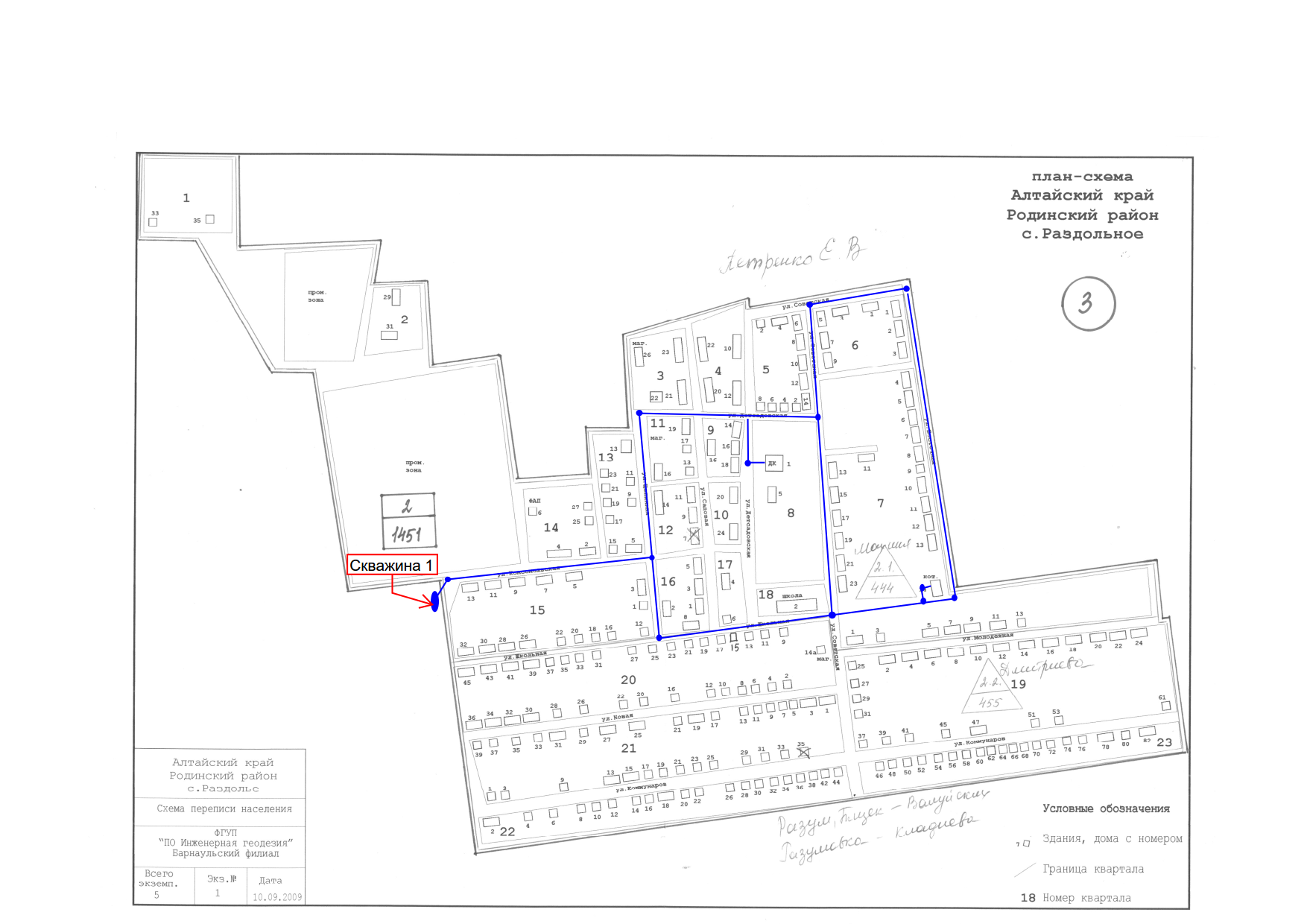 №п/пПоказатель составаЕдиницаизмеренияРезультаты исследованияРезультаты исследованияРезультаты исследованияРезультаты исследованияРезультаты исследованияРезультаты исследованияРезультаты исследования№п/пПоказатель составаЕдиницаизмеренияСкважина №1Скважина №2Скважина №3Скважина №4Скважина №5Скважина №6Скважина №7123456789101запах 200Сбалл0------------------------------2запах 600Сбалл0------------------------------3Привкусбалл0------------------------------4Цветностьград7,1------------------------------5Мутностьмг/дм30,79------------------------------6Водородный показательед.рН7,2------------------------------7Хлор остаточный-свободныймг/дм395,0------------------------------8Окисляемость мг/дм32,1------------------------------9Аммиак ( ПО АЗОТУ)мг/дм3менее 0,08------------------------------10Нитритымг/дм3менее 0,003------------------------------11Нитратымг/дм3менее 0,1------------------------------12Жесткость общая0ж7,0------------------------------13Сухой остатокмг/дм3921,0------------------------------14Хлоридымг/дм3170,0------------------------------15Сульфатымг/дм3180,8------------------------------16Железо общеемг/дм3менее 0,1------------------------------№ п/пНаименование объектов водоснабженияМестоположениеМарка насосаПроцент износа, %Объем водонапорной башни, м31Скважина № 60/74ул. КомсомольскаяЭЦВ 6- 6,5 - 758015№ п/пНаименованиеДиаметр, ммПротяженность,кмДата ввода в эксплуатациюПроцент износа, %1Чугунныйводопровод1001,41962902Стальнойводопровод1500,251962902Стальнойводопровод1001,31962902Стальнойводопровод500,6196290750,65201253Полиэтиленовыйтрубопровод631,05201253Полиэтиленовыйтрубопровод400,2520125№ п/пНаименованиеЕдиница измеренияКол-во потребителейНорма потребления, м3/сутОбщее потреблениеОбщее потребление№ п/пНаименованиеЕдиница измеренияКол-во потребителейНорма потребления, м3/сутм3/мес.м3/год1Водопотребление на хозяйственно-питьевые нужды населения:----------------застройка зданиями, оборудованными внутренним водопроводом без канализациина одного жителя----------------застройка зданиями, оборудованными внутренним водопроводом с канализациейна одного жителязастройка зданиями, оборудованными внутренним водопроводом и канализацией с  ваннойна одного жителя7,456застройка зданиями, оборудованными внутренним водопроводомна одного жителя2Расход воды на содержание и поение скота, птиц и зверей3Расход воды на полив  в.т.числена 1 м2/сут4Водопотребление на хозяйственно-питьевые нужды общественно-деловых объектоврасход воды для частных баньрасход воды на мойку автотранспорташтПрочие потребители2245Собственные нужды предприятия10512606Водопотребление по приборам учета259766,759201ИТОГО873,7510485№ п/пНаименованиеСроки выполнения1Ремонт зон санитарной охраны поясов арт. скважинежегодно2Очистка башен от осадка, взвесиежегодно3Ремонт и установка кранов отбора проб воды на скважинахежегодно4Проведение дезинфекции водопроводаежегодно5Прохождение медицинских осмотров работников обслуживающих водопроводежегодно6Прохождение гигиенической аттестацииежегодноМестонахождениеОборудование (марка насоса и др.)Производительность м3/часКол-во  часов в годМощность, кВт/чМощность, кВт/чКоэф-т мощностиОбъем воды м3Годовой расход э/эДиапазон напряженияМестонахождениеОборудование (марка насоса и др.)Производительность м3/часКол-во  часов в годНоминал.СредняяКоэф-т мощностиОбъем воды м3Годовой расход э/эДиапазон напряжения Скважина №1ул. КомсомольскаяЭЦВ 6-6,5-756,527002,80,8114857540НН№ п\пНаименованиеМ3/месМ3/год1На хозяйственно-питьевые нужды населения724,1786901.1.В том числе полив32016002На административно-бытовые нужды44,585352.1Школа, дет.сад32,083852.2Больница4                                482.5СДК2                               242.7Прочиепожаротушение                        2                         4,524543На производственные нужды10512604Потери83,331000ИТОГО:957,0811485№ п\пНаименование водопотребителяУдельное водопотребление на одного жителя (м3/мес.)Количество квартир и индивидуальных домовКоличество квартир и индивидуальных домовКоличество водопотребителейКоличество водопотребителей№ п\пНаименование водопотребителяУдельное водопотребление на одного жителя (м3/мес.)шт.%Чел.% от населения12Застройка зданиями, оборудованными внутренним водопроводом3Застройка зданиями, оборудованиями внутренним водопроводом и канализацией без ванн-11,0921,154Застройка зданиями, оборудованными внутренним водопроводом и канализацией с ваннами и местными водонагревателями9198,9117298,855Застройка зданиями, оборудованными внутренним водопроводом и канализацией с центральным горячим водоснабжениемИТОГО:92100174100№ п/пНаименование степени благоустройстваЭтажность зданияНорматив потребления коммунальной услуги (м³ в месяц на 1 чел.)Норматив потребления коммунальной услуги (м³ в месяц на 1 чел.)Норматив потребления коммунальной услуги (м³ в месяц на 1 чел.)Количество жителей, чел.Количество жителей, чел.Количество жителей, чел.Площадь общего имущества (подъезды, подвалы, м²№ п/пНаименование степени благоустройстваЭтажность зданияГорячее водоснабжениеХолодное водоснабжениеВодоотведениеГорячее водоснабжениеХолодное водоснабжениеВодоотведениеПлощадь общего имущества (подъезды, подвалы, м²1В жилых помещениях с водопроводом,оборудованных раковинами с местной канализацией 1этажные одноквартирные дома2,3881В жилых помещениях с водопроводом,оборудованных раковинами с местной канализацией 1 этажные многоквартирные дома2,3881В жилых помещениях с водопроводом,оборудованных раковинами с местной канализацией 2-3этажные многоквартирные дома1В жилых помещениях с водопроводом,оборудованных раковинами с местной канализацией 4 - 6 1В жилых помещениях с водопроводом,оборудованных раковинами с местной канализацией 7 - 91В жилых помещениях с водопроводом,оборудованных раковинами с местной канализацией 10 и более1В жилых помещениях с водопроводом,оборудованных раковинами с местной канализацией приборы учета, м³ в год, всего2В жилых помещениях с водопроводом,  туалетом,  раковиной, мойкой кухонной, ванной и местной канализацией, 1этажные одноквартирные дома5,3162В жилых помещениях с водопроводом,  туалетом,  раковиной, мойкой кухонной, ванной и местной канализацией, 1 этажные многоквартирные дома5,3162В жилых помещениях с водопроводом,  туалетом,  раковиной, мойкой кухонной, ванной и местной канализацией, 2-3этажные многоквартирные дома2В жилых помещениях с водопроводом,  туалетом,  раковиной, мойкой кухонной, ванной и местной канализацией, 4 - 6 2В жилых помещениях с водопроводом,  туалетом,  раковиной, мойкой кухонной, ванной и местной канализацией, 7 - 92В жилых помещениях с водопроводом,  туалетом,  раковиной, мойкой кухонной, ванной и местной канализацией, 10 и более2В жилых помещениях с водопроводом,  туалетом,  раковиной, мойкой кухонной, ванной и местной канализацией, приборы учета, м³ в год, всего3,211743В жилых помещениях с водопроводом,  раковиной, мойкой кухонной, ванной, душем и  канализацией.1этажные одноквартирные дома3В жилых помещениях с водопроводом,  раковиной, мойкой кухонной, ванной, душем и  канализацией.1 этажные многоквартирные дома3В жилых помещениях с водопроводом,  раковиной, мойкой кухонной, ванной, душем и  канализацией.2-3этажные многоквартирные дома7,4563В жилых помещениях с водопроводом,  раковиной, мойкой кухонной, ванной, душем и  канализацией.4 - 6 3В жилых помещениях с водопроводом,  раковиной, мойкой кухонной, ванной, душем и  канализацией.7 - 93В жилых помещениях с водопроводом,  раковиной, мойкой кухонной, ванной, душем и  канализацией.10 и более3В жилых помещениях с водопроводом,  раковиной, мойкой кухонной, ванной, душем и  канализацией.приборы учета, м³ в год, всего41этажные одноквартирные дома41 этажные многоквартирные дома42-3этажные многоквартирные дома44 - 6 444год, всего        174№ п/пСтепень благоустройства в отношении полива участковПлощадь, м² 1Наличие воды в доме или летнего водопровода34002Наличие воды из колонки (отсутствие воды в доме для полива)--№ п/пПоказателиЕд. измеренияВ действующем тарифе,2019гФакт за 2021 годФакт  за 2022 годПлан предприятия на 2024 год№ п/пПоказателиЕд. измеренияВ действующем тарифе,2019гФакт за 2021 годФакт  за 2022 годПлан предприятия на 2024 год12345671.Поднято водытыс.куб.м14,19910,9711,48511,52.Пропущено воды через очистные  сооружениятыс.куб.м3.Получено воды со сторонытыс.куб.м4.Подано воды в сетьтыс.куб.м14,19910,9711,48511,54.в том числе, своими насосамитыс.куб.м14,19910,9711,48511,54.самотекомтыс.куб.м4.в том числе потеритыс.куб.м1,01,01,05.Расход воды предприятием на собственные нуждытыс.куб.м1,261,261,265.в том числе, на хозяйственно-питьевыетыс.куб.м5.на технологическиетыс.куб.м1,261,261,266.Реализовано воды, всеготыс.куб.м         8,719,2259,246.в том числе, населениютыс.куб.м8,138,698,726.бюджетным организациямтыс.куб.м0,560,5110,56.прочим потребителямтыс.куб.м0,020,0240,027.Установленная производственная мощность  насосных станций (в сутки)тыс.куб.м0,20,20,28.Установленная производственная мощность очистных сооружений (в сутки)тыс.куб.м---9.Установленная производственная мощность водопровода (в сутки)тыс.куб.м0,20,20,210.Количество аварий в годединиц2--211.Утечка и неучтенный расход воды (потери)тыс.куб.м1,01,01,012.Среднегодовая балансовая стоимость производственных мощностей водопроводов и водопроводных сетейтыс.руб.12112112112113.Численность всех работников основной деятельности на конец годачел.1111№ п/пНаименование услугед. изм.цена за ед. изм.Норма, м3/мес.Всего, м3/год.1Вода  с 01.01.2022 по 30.06.2022с 01.07.2022 по 30.11.2022с 01.12.2022 по 31.12.2023куб. м.22,6523,6425,51Благоустроенное, многоэтаж. домакуб. м.7,456Благоустр.,многоквар. домакуб. м.5,316без ванны, без туалетакуб. м.2,388всегокуб. м.9225№ п/пПоказатели мониторинга (входящая информация *(1)), единицы измеренияХарактеристика показателяПоказатели мониторинга (входящая информация *(2)), единицы измеренияМеханизм расчёта индикатораСторона, представляющая информацию по показателю1.Производственные программыМУП « Раздольное»1.1.Обеспечение объёмов производства товаров (оказания услуг)1.1.1.1. Объём производства товаров и услуг, тыс.куб.м.Количество воды, поднятой насосными станциями первого подъема 11,485 тыс. куб. м.Объём производства товаров и услуг, тыс.куб.м. 9,225 тыс. куб. мОпределяется по ежедневным записям в технических журналах насосных станций на основании показаний водомеров, а при отсутствии водомеров - по времени работы насосов и их установленной производительности в час или по другим, более точным, методам учёта (например, по объёму резервуаров, расположенных на территории насосных станций).МУП « Раздольное»1.1.2.1. Объём реализации товаров и услуг, тыс.куб.м.Объём воды отпущенной всем потребителям. 10,485 тыс.куб.м.Объём реализации товаров и услуг, тыс.куб.м.                          9,225 тыс.куб.м.Количество реализованной воды определяется по показаниям приборов учёта, в случае их отсутствия - по нормативам потребления и иным нормам расхода воды для различных категорий потребителей, установленным в соответствии с законодательством.МУП « Раздольное»1.1.3.1. Объём потерь, тыс.куб.м. 1,0 тыс. куб.м.Потери воды при её транспортировке вследствие неисправности труб водопроводной сети, их соединений, запорной арматуры, гидрантов, а также аварий на сети. Определяется как разность между количеством воды, поданной в сеть (за исключением расхода воды на собственные нужды при транспортировке воды), и количеством воды, реализованной всем потребителям.Уровень потерь, %8,71Отношение объёма потерь к объёму отпуска в сеть.8,3 %МУП « Раздольное»1.1.3.2. Объём отпуска в сеть, тыс.куб.м.Количество воды, поданной в сеть, определенное по приборам учёта.9,201тыс. куб. м.МУП « Раздольное»1.1.4.1. Объём потерь, тыс.куб.м.  1,0 тыс. куб.м.Потери воды при её транспортировке вследствие неисправности труб водопроводной сети, их соединений, запорной арматуры, гидрантов, а также аварий на сети. Определяется как разность между количеством воды, поданной в сеть (за исключением расхода воды на собственные нужды при транспортировке воды), и количеством воды, реализованной всем потребителям.Коэффициент потерь, куб.м/м.0,18Отношение объёма потерь к протяженности сети.18 %МУП « Раздольное»1.1.4.2. Протяженность сетей, км.Одиночное протяжение водопроводной сети (всех видов5,5 км.МУП « Раздольное»1.1.5.1. Объём реализации товаров и услуг населению, тыс.куб.м.Количество реализованной воды населению определяется по показаниям коллективных приборов учёта, в случае их отсутствия - по нормативам потребления, установленным в соответствии с законодательством. По данной категории также отражается объём воды, реализованный управляющим организациям, ТСЖ, ЖСК и иным специализированным кооперативам, приобретающим воду для оказания услуг водоснабжения населения.  8,69  тыс.куб.м.Удельное водопотребление, куб.м/чел. в год49,94Отношение объёма реализации товаров и услуг к численности населения, получающего услуги организации.61,62МУП « Раздольное»2. Численность населения, получающего услуги организации, чел.Численность населения, проживающего в многоквартирных и жилых домах, подключенных к системам коммунальной инфраструктуры централизованного водоснабжения.   174 чел.МУП « Раздольное»1.2.Качество производимых товаров (оказываемых услуг)1.2.1.1. Фактическое количество проб на системах коммунальной инфраструктуры водоснабжения, единиц.Фактическое количество проб для определения качества воды, отбираемых в местах водозабора, перед поступлением в распределительную сеть, а также в точках водоразбора наружной и внутренней водопроводной сети.   12Наличие контроля качества товаров и услуг* (3),%.  100%Отношение фактичес-кого количества проб на системах комму-нальной инфраструк-туры водоснабжения к нормативному.    100 %МУП « Раздольное»2. Нормативное количество проб на системах коммунальной инфраструктуры водоснабжения, единиц.Нормативное количество проб для определения качества воды, отбираемых в местах водозабора, перед поступлением в распределительную сеть, а также в точках водоразбора наружной и внутренней водопроводной сети в соответствии с требованиями нормативных правовых актов Российской Федерации.   4МУП « Раздольное»1.2.2.1. Количество проб, соответствующих нормативам единицКоличество сделанных проб, результаты которых соответствуют требованиям нормативных правовых актов.12Соответствие качества товаров и услуг установленным требованиям * (3) , %.   100%Отношение количества проб, соответствующих нормативам к общему количеству проб.   МУП « Раздольное»2. Фактическое количество проб на системах коммунальной инфраструктуры водоснабжения, единиц.Фактическое количество проб дл определения качества воды, отбираемых в местах водозабора, перед поступлением в распределительную сеть, а также в точках водоразбора наружной и внутренней водопроводной сети.  12МУП « Раздольное»1.2.3.1. Количество часов предоставления услуг за отчетный период, часов.Продолжительность предоставления услуги водоснабжения за период. При определении продолжительности водоснабжения не учитываются перерывы в водоснабжении, связанные с авариями на сети или восстановительными работами.        8760 час.Продолжительность (бесперебойность) поставки товаров и услуг, час/день.               24 час.Отношение количества часов предоставления услуг к количеству дней в отчетном периоде.          24МУП « Раздольное»2. Количество дней в отчетном периоде, дней.Календарное количество в отчетном периоде.    365 днейМУП « Раздольное»1.3.Надёжность снабжения потребителей товарами (услугами)1.3.1.1. Количество аварий на системах коммунальной инфраструктуры, единиц.Авария в системе водоснабжения является повреждение или выход из строя систем коммунального водоснабжения или отдельных сооружений, оборудования устройств, повлекшее прекращение либо снижение объёмов водопотребления, качества питьевой воды или причинение ущерба окружающей среде, имуществу юридических или физических лиц и здоровье населения.0Аварийность систем коммунальной инфраструктуры, ед./км.0Отношение количества аварий на системах коммунальной инфраструктуры к протяженности сетей.0МУП « Раздольное»2. Протяженность сетей, км.Одиночное протяжение водопроводной сети (всех видов).        5,5 км.Аварийность систем коммунальной инфраструктуры, ед./км.0Отношение количества аварий на системах коммунальной инфраструктуры к протяженности сетей.0МУП « Раздольное»1.3.2.1. Фактический срок службы оборудования *() , лет.Период времени, прошедший со дня ввода объекта в эксплуатацию до даты проведения мониторинга.Водопровод    55 летБашня № 1   7 летИзнос систем коммунальной инфраструктуры, % Водопровод    80Башня № 70   Отношение фактического срока службы оборудования к сумме нормативного и возможного остаточного срока.Водопровод    2,2Башня № 0,28   МУП « Раздольное»2. Нормативный срок службы  оборудования, лет.Период времени со дня ввода объекта в эксплуатацию до окончания периода, в котором оборудование может эксплуатироваться, определенного в соответствии с паспортными характеристиками или нормами амортизационных отчислений.Водопровод    25 летБашня № 1   25 летВодопровод    25 летБашня № 1   25 летМУП « Раздольное»3. Возможный остаточный срок службы оборудования после фактического, лет.Оценочный период времени от даты окончания нормативного срока службы до окончания периода, в котором оборудование может эксплуатироваться. Учитывается для оборудования и сооружений, для которых фактический срок службы превысил нормативный.10МУП « Раздольное»1.3.3.1. Протяженность сетей, нуждающихся в замене, кмОдиночное протяжение водопроводной сети (всех видов), которая в соответствии с требованиями правил эксплуатации и техники безопасности нуждается в замене.     3,7 км.Удельный вес сетей, нуждающихся в замене, %.    67Отношение протяженности сетей, нуждающихся в замене, к протяженности сети.0,67МУП « Раздольное»2. Протяженность сетей, км.Одиночное протяжение водопроводной сети (всех видов).5,5 км.МУП « Раздольное»2. Протяженность сетей, км.Одиночное протяжение водопроводной сети (всех видов).5,5 км.1.4.Доступность товаров и услуг для потребителей1.4.1.1. Среднемесячный платеж населения за коммунальные услуги, рублей.Среднемесячный платеж населения, проживающего в домах, уровень благоустройства которых соответствует средним условиям в муниципальном образовании, определяемый в соответствии с законодательством, в расчете на 1 человека.      94,46 руб.Доля расходов на оплату услуг в совокупном доходе населения, %Отношение среднемесячного платежа за коммунальные услуги к среднемесячным денежным доходам населения.0,0031МУП « Раздольное»2. Денежные доходы населения, рублей.Среднемесячные доходы лиц, занятых предпринимательской деятельностью, выплаченная заработная плата наемных работников, социальные выплаты, доходы от собственности в виде процентов по вкладам, ценным бумагам и другие доходы, в расчете на 1 человека.30000 руб.МУП « Раздольное»2. Денежные доходы населения, рублей.Среднемесячные доходы лиц, занятых предпринимательской деятельностью, выплаченная заработная плата наемных работников, социальные выплаты, доходы от собственности в виде процентов по вкладам, ценным бумагам и другие доходы, в расчете на 1 человека.30000 руб.№ п/пНаименование мероприятияСрок реализации мероприятияФинансовые потребности на реализацию мероприятия, тыс. руб.Ожидаемый эффектОжидаемый эффектОжидаемый эффект№ п/пНаименование мероприятияСрок реализации мероприятияФинансовые потребности на реализацию мероприятия, тыс. руб.Наименование показателяТыс. руб.%12345671.Замена аварийных участков водопроводаиюль6,0 Улучшение качества услуг, снижение затрат на ремонт2.Промывка и хлорирование водопроводаиюнь2,25Улучшение качества воды№                                  Мероприятия        Исполнители    Срок1Проведение актуализации схемы водоснабженияРаздольненский    с/сЕжегодно2Выявление фактов самовольного подключения потребителей к системе водоснабжения в отсутствии договора о подключении        МУП «Раздольное»Постоянно3Оснащение квартир приборами учетаРаздольненский с/с, МУП «Раздольное»Постоянно4Выявление, постановка на учет и передача на обслуживание специализированным организациям бесхозяйных сетей водоснабженияРаздольненский с/сПостоянно5Создание экономических стимулов для работников МУП «Раздольное», задействованных в устранении аварий на сетях водоснабженияРаздольненский с/с,         МУП «Раздольное»Постоянно6Снижение задолженности за поставленный ресурсРаздольненский с/сМУП «Раздольное»Постоянно№ п/пПоказатели производственной деятельностиЕд. измеренияФакт 2022годВеличина показателя на период регулирования 2024год123451.Объём выработки водытыс.куб.м.11,511,52.Объём воды, используемой на собственные нуждытыс.куб.м.1,261,263.Объём пропущенной воды через очистные сооружениятыс.куб.м.4.Объём отпуска в сетьтыс.куб.м.11,511,55.Объём потерьтыс.куб.м.1,01,06.Уровень потерь к объёму отпущенной воды в сеть%8,78,77.Объём реализации товаров и услуг, в том числе по потребителямтыс.куб.м.9,2259,247.1.населениетыс.куб.м.8,698,727.2.бюджетным потребителямтыс.куб.м.0,5110,57.3.прочим потребителямтыс.куб.м.0,0240,02№ п/пНаименованиеучасткапротяженностьтрубопроводовL. мНаружный диаметр трубопровода, ммМатериал трубопроводаТеплоизоляционныйматериал (при наличии)Тип прокладки водопроводнойсети (надземная, подземная, попомещениям, подвалам).Год ввода в эксплуатацию (перекладки)Средняя глубина заложения до верха трубопровода на участкеН, мНазначение сети (хоз-питьевая, производственная, оборотная)Дюкер (при наличии), длина, диаметрСтепень износа1234567891111121ул. Комсомольская100100чугуннетподземная2,5хоз-питьеваянет902ул. Комсомольская700150стальминватавоздушнаяхоз-питьеваянет903ул. Комсомольская40075полиэтиленминватавоздушнаяхоз-питьеваянет54ул. Детсадовская80075полиэтиленминватаподземнаяхоз-питьеваянет05ул. Детсадовская25075полиэтиленминватавоздушнаяхоз-питьеваянет56ул. Школьная80,0100чугуннетподземная2,5хоз-питьеваянет907ул. Целинная15050стальминватавоздушнаяхоз-питьеваянет908ул. Целинная80040полиэтиленминватавоздушнаяхоз-питьеваянет59ул. Советская30050стальминватавоздушнаяхоз-питьеваянет9010ул. Советская120050-100стальнетподземная2,5хоз-питьеваянет9011ул. Восточная82050полиэтиленминватавоздушнаяхоз-питьеваянет512ул. Школьная40050полиэтиленминватавоздушнаяхоз-питьеваянет5